Establishment   Somaliland Senior Water Experts Panel (SWEP
Mr. Saleban Yusuf Ali (Koore), Minister of Water Resources Development of the Republic of Somaliland established high level senior experts panel on January 20, 2019.The members in the Somaliland’s Senior Water Experts Panel (SWEP) of the Ministry of Water Resources Development were selected their exemplary qualifications and experience in Somaliland Water Sector Development. Minister Koore recognized the members as the highest rank professionals in Somaliland Water Sector those who will contribute knowledge and experiences to the leadership and the guidance to the development of the sector.   The Senior Water Experts Panel is high level water sector professionals those who will provide technical assistance and an advisory support to the Ministry of Water Resources Development. They are volunteers who work for other institutions involving in water, cadre with in-depth experience and qualifications related to water resources, irrigation and drought resilience. The SWEP comprises experts with solid understanding of Somaliland water context, equipped with technical skills in water and drought resilience. The Senior Water Experts Panel is open to the most senior experts with practical expertise in water for emergencies and development and with specific experiences in Somaliland’s water sector. This nomination is now the establishment of the Senior Water Experts Panel which will have strict membership criteria. The Minister of Water Resources Development will set up the Terms of Reference (ToR) and operational guideline for the SWEP  in which he will explain the Membership Criteria. Department of Planning, Coordination and Statistics of MoWRD will have secretariat role of the SWEP.   The list of nominated SWEP members are in the table below:Jamhuuriyada SomalilandWasaarada Horumarinta Khayraadka Biyaha (WHB )- Hargeisa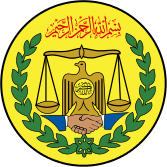 Republic of SomalilandMinistry of Water Resources Development (MoWRD) - HargeysaRef: ______________________MINISTERDate: _____________________PRESS RELEASENAMEORGANISATIONTITLE1.      Eng. Hassan EgalUNICEFWASH Specialist (Senior Water Expert)2.      Christopher Print Food and Agriculture Organization (FAO) - SWALIM  Chief Technical Advisor  (CTA)  3.      Dr. Abdirizak Jama Nuur Ministry of Environment and Rural Development, Somaliland  Director General  (Senior Hydrogeologist)(Ex- DG of Ministry of Water Resources Development)4.      Ahmed Hussein ShaacSHAAH Hydrogeology and Geophysics Company  Founder and Manager ( Senior Hydrogeologist / Geophysicist)5.      Bruno PetrucciTerre SolidaliSenior Hydrogeologist / Geophysicist6Sven JacobiNIRAS - Somaliland Water Resources Management & Investment Plan Project Team Leader (Senior Water Resources Engineer)7.      Melvin WoodhouseFreelance Expert  Expert of Water Resources and Water Law8.Eng. Ahmed Mohamed AliSomaliland Development Fund Secretariat, Mott MacDonald Project OfficeM&E Civil Engineer  (Water Resources Supply Design Expert and former Technical Advisor of MoWRD)9.Ali IsmailFood and Agriculture Organization (FAO) - SWALIM  Liaison Office Manager. Hargeisa, Somaliland10. Abdi Abokor YusufUN Development Programme (UNDP) -Resilience and Climate Change Portfolio -SomalilandSenior Programme Officer11.Mohamed Hassan HajiFreelance Consultant  Senior Hydrogeologist/Hydrologist (ex- deputy of water development agency of Somalia)12.Mukhtar Abdillahi Save the Children International -Somalia/SomalilandWASH Programe Manager (WASH Technical Expert)13Salem ShouhanWorld Bank Group, West Africa  Team Leader (Water Institutional Development Expert)14Noah AminFreelance ConsultantWater Quality Monitoring Expert16Ali RegahOXFAM - Somaliland/SomaliaWASH Coordinator (WASH Technical Expert) 17Kamal Mohamed Farah   CARE International - Somaliland/SomaliaWater Technical Advisor ( Water Technical Expert)18Eng. Mohamud Yasin Independent Senior Water Expert Senior Water Resources Engineer and Irrigation Expert19Eng. Mohamoud AbdulahiSustainable Land Management (SLM)  Project,GIZ  SomalilandSenior Project Advisor (Water Resources Engineer)